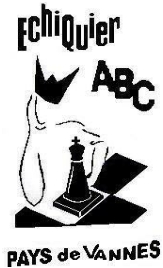 Echiquier ABC Pays de Vannes Arradon - Baden ClubPrésident :Gaillet Jean Yvesl :Trésorier :Franck Duplessysite web du club: http://abcvannes-echecs.fr/webmaster Michel CoatevalActivités proposées : initiation, perfectionnement, compétitionA Vannes : en partenariat avec l'échiquier vannetais,Maison des Associations,rueGuillaume Le BartzLe mercredi : de 14h à 17h,entraînement et perfectionnement adultesde 14h30 à 16h30,   initiation  et perfectionnement jeunes  avec Laurent Robveille Le samedi :	de 14h à 17h entraînement échecs loisirsA Arradon : salle du Raquer (derrière la Mairie) responsable Daniel MaréchalLe mardi :de 16h30 à 18h, : initiation jeunes et débutants adultes avec Daniel Maréchalde 20h30 à 23h,  :échecs loisirs adultesLe vendredi : de 16h30 à 19h : perfectionnement jeunes et adultesA Baden : 24 place de l’Eglise , responsable Jean-Luc GaroLe samedi :	de 10h à 11h30 initiation, perfectionnement, jeunes avec  Laurent RobveilleA Ploeren  complexe du Raquer  responsable Jean Yves Gaillet :le mercredi de 10h à 12h et de 14h à 17hTarifs pour la saison 2022-2023La licence A ou B de la Fédération Française des Echecs est obligatoire pour toute les activités du club, les joueurs étant de ce fait couverts par l’assurance de la Fédération. Le club souscrit une licence A pour tous les jeunes auprès de la FFE. Chèques à l’ordre de ABC Pays de Vannes.Adultes :	licenciés A : 75 euroslicenciés B : 40 eurosJeunes : poussins à minimes : 65 euros comprenant l'inscription, la licence A et les cours.     cadets et juniors  licence A 40 euros  et licence B 20 euros.Les différentes catégories d’ âge :petits poussins nés en 2016 ou après, poussins nés en 2015 et 2014, pupilles nés en 2013 et 2012, benjamins nés en 2011 et 2010, minimes nés en 2009 et 2008, cadets nés en 2007 et 2006, juniors nés en 2005et 2004Le club a une équipe en Nationale 2, une équipe en Nationale 4, 1 équipe ,2 équipes en Départementale 1, 1 ou 2 équipes en départementale 2, 3 équipes jeunes en Départementale. Le club participe à la coupe de France et à la coupe Loubatière. Au niveau individuel championnat du Morbihan jeunes, championnat du Morbihan toutes catégories, championnats scolaires. Calendrier sur le site du club ou sur celui de la FFE.